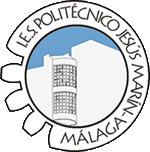 CICLO FORMATIVO DE GRADO SUPERIOR EN AUTOMOCIÓNCICLO FORMATIVO DE GRADO SUPERIOR EN AUTOMOCIÓN.-FAMILIA PROFESIONAL: TRANSPORTE Y MANTENIMIENTO DE VEHÍCULOSNORMATIVAReal Decreto 1796/2008, de 3 de noviembre. BOE  de 25 de noviembre de 2008Orden de 15 de octubre de 2009. BOJA de 18 de noviembre de 2009COMPETENCIA GENERALLa competencia general de este título consiste en organizar, programar y supervisar la ejecución de las operaciones de mantenimiento y su logística en el sector de automoción, diagnosticando averías en casos complejos, y garantizando el cumplimiento de las especificaciones establecidas por la normativa y por el fabricante del vehículo.ENTORNO PROFESIONALEste profesional ejerce su actividad en el sector de construcción y mantenimiento de vehículos, en los subsectores de automóviles, vehículos pesados, tractores, maquinaria agrícola, de industrias extractivas, de construcción y de obras públicas.Compañías de seguros.Empresas fabricantes de vehículos y componentes.Empresas dedicadas a la inspección técnica de vehículos.Laboratorios de ensayos de conjuntos y subconjuntos de vehículos.Empresas dedicadas a la fabricación, venta y comercialización de equipos de comprobación, diagnosis y recambios de vehículos.Empresas de flotas de alquiler de vehículos, servicios públicos, transporte de pasajeros y mercancías.Las ocupaciones y puestos de trabajo más relevantes son los siguientes:Jefe del área de electromecánica.Recepcionista de vehículos.Jefe de taller de vehículos de motor.Encargado de ITV.Perito tasador de vehículos.Jefe de servicio.Encargado de área de recambios.Encargado de área comercial de equipos relacionados con los vehículos.Jefe del área de carrocería: chapa y pintura.Distribución horaria semanal, por cursos académicos, de los módulos profesionales del ciclo.-MÓDULOS PROFESIONALES1º CURSO1º CURSO2º CURSO2º CURSOMÓDULOS PROFESIONALESHORAS TOTALESHORAS SEMANALESHORAS TOTALESHORAS SEMANALESSistemas eléctricos y deseguridad y confortabilidad2247Sistemas de transmisión defuerzas y trenes de rodaje2247Motores térmicos y sussistemas auxiliares1926Elementos amovibles y fijosno estructurales2247Tratamiento y recubrimientode superficies1899Estructuras del vehículo1266Gestión y logística del mantenimiento de vehículos1055Técnicas de comunicación yde relaciones633Proyecto en automoción50Formación y orientaciónLaboral963Empresa e iniciativaemprendedora844Formación en centros detrabajo360Horas de libre configuración633TOTALES96030104030